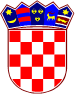 OSJEČKO-BARANJSKA ŽUPANIJAOPĆINA VLADISLAVCIOPĆINSKI NAČELNIKTemeljem članka 48. Zakona o lokalnoj i područnoj (regionalnoj) samoupravi (Narodne novine broj: 33/01, 60/01, 129/05, 109/07, 125/08, 36/09, 150/11, 144/12, 19/13, 137/15, 123/17 i  98/19) i  članka  36. Statuta Općine Vladislavci („Službeni glasnik“ Općine Vladislavci br. 3/13,  3/17 i 2/18)  Općinski načelnik Općine Vladislavci dana 01. lipnja  2020. godine, donosiZAKLJUČAKI.Utvrđuje se prijedlog Odluke o izmjenama i dopunama Programa poticanja uređenja naselja i demografske obnove na području Općine Vladislavci za razdoblje od 2017. do 2022. godine. II.Prijedlog Odluke  iz točke I. ovog Zaključka upućuje se Općinskom vijeću Općine Vladislavci na razmatranje i usvajanje. III.Predlažem Općinskom vijeću Općine Vladislavci usvajanje Odluke  iz točke I. ovog Zaključka. IV.Ovaj Zaključak stupa na snagu danom donošenja. KLASA: 550-01/17-01/02URBROJ:2158/07-02-20-17Vladislavci, 01. lipnja 2020.						Općinski načelnik                Marjan TomasNa temelju članka 30. Statuta Općine Vladislavci  („Službeni glasnik“ Općine Vladislavci br. 3/13,  3/17 i 2/18) Općinsko vijeće Općine Vladislavci na svojoj 24. sjednici  održanoj  8. lipnja 2020. godine, donijelo jeODLUKU o izmjenama i dopunama Programa poticanja uređenja naselja i demografske obnove na području Općine Vladislavciza razdoblje od 2017. do 2022. godine Članak 1.Program poticanja uređenja naselja i demografske obnove na području Općine Vladislavci za razdoblje od  2017. do 2022. godine („Službeni glasnik“ Općine Vladislavci br. 6/17,  2/18 , 4/18, 11/18, 4/19, 7/19 i 4/20),   mijenja se prema odredbama ove Odluke. Članak 2.U članku 6. Programa poticanja uređenja naselja i demografske obnove na području Općine Vladislavci za razdoblje od  2017. do 2022. godine („Službeni glasnik“ Općine Vladislavci br. 6/17,  2/18 , 4/18, 11/18, 4/19 i 7/19) Mjera 3 Izgradnja novih stambenih objekata i kupovina stambenih objekata na području Općine Vladislavci, mijenja se i sada glasi: „MJERA 3.: IZGRADNJA NOVIH STAMBENIH OBJEKATA I KUPOVINA STAMBENIH OBJEKATA NA PODRUČJU OPĆINE VLADISLAVCIPrihvatljivi korisnici:	Osobe starosti do 45 godina koje radi rješavanja svojeg stambenog pitanja grade novi stambeni objekt u svom vlasništvu, temeljem građevinske dozvole, i osobe koje radi rješavanja svojeg stambenog pitanja kupuju stambeni objekt, pod uvjetom da podnositelj zahtjeva i njegov bračni ili izvanbračni drug, nema u vlasništvu stan ili kuću, ili ima samo jedan stan ili kuću koju je prodao ili prodaje radi kupnje većeg stambenog objekta ili gradnje većeg stambenog objekta zbog potreba vlastitog stanovanja. Nisu prihvatljivi korisnici koji kupuju stambeni objekt od bračnog ili izvanbračnog druga, roditelja ili potomka u prvom nasljednom redu. Prihvatljivi troškovi:trošak izgradnje objekta;geodetski troškovi;troškovi projektiranja;troškovi uporabne dozvole,trošak kupnje objekta.trošak kupnje neizgrađenog građevinskog zemljišta/oranice radi rješavanja stambenog pitanjaIznos potpore:	Općina će  sufinancirati gradnju novih stambenih objekata i kupovinu stambenih objekata u iznosu od 15.000,00 kuna. Ako je opravdani trošak manji od 15.000,00 kuna Općina će sufinancirati iznos opravdanog troška. uz uvjet  da u propisanom roku uredi/izgradi i počne stanovati u stambenom objektu koji je predmet potpore, te da objekt ne proda najmanje 15 godina računajući od godine u kojoj je ostvario potporu. Rok izgradnje/ uređenja objekta  iz prethodnog stavka utvrđuje se kako slijedi: za izgradnju  objekata (troškovi izgradnje objekta, geodetski troškovi, troškovi projektiranja, troškovi uporabne dozvole) pet godina od dana odobravanja potpore, za kupnju stambenog objekta koji se uklanja radi gradnje novog stambenog objekta pet godina od dana odobravanja potpore, za kupnju neizgrađenog građevinskog zemljišta/oranice pet godina od dana odobravanja potpore, za kupnju useljivog stambenog objekta- 6 mjeseci od dana odobravanja potpore.Način provedbe:Za provedbu mjere Općinski načelnik donijet će Pravilnik o uvjetima, načinu i postupku ostvarivanja prava na potporu za izgradnju novih stambenih objekata i kupovinu stambenih objekata na području Općine Vladislavci, Pravilnikom se utvrđuju  rokovi i postupak podnošenja zahtjeva za dodjelu potpore, dokumentacija koju je nužno priložiti uz prijavu te ostali bitni elementi.Za provedbu mjere raspisat će se javni poziv, koji se objavljuje na oglasnoj ploči i web stranici OpćineJavni poziv raspisuje Općinski načelnik. Prijava na javni poziv podnosi se Jedinstvenom upravnom odjelu Vladislavci  u pisanom obliku na obrascu prijave kojeg izrađuje Općina.Prijave se rješavaju prema redoslijedu zaprimanja, odnosno do utroška planiranih sredstava za proračunsku godinu na koju se poziv odnosi.Odluku o dodjeli sredstava donosi Općinski načelnik.Članak 3.Ostale odredbe Program poticanja uređenja naselja i demografske obnove na području Općine Vladislavci za razdoblje od  2017. do 2022. godine („Službeni glasnik“ Općine Vladislavci br. 6/17,  2/18 , 4/18, 11/18, 4/19, 7/19 i 4/20) ostaju neizmijenjene.   Članak 4.Ova Odluka stupa na snagu i primjenjuje se osmog dana od dana objave u „Službenom glasniku“ Općine Vladislavci.  KLASA:  550-01/17-01/02URBROJ: 2158/07-01-20-18Vladislavci, 8. lipnja  2020.PREDSJEDNIKOPĆINSKOG VIJEĆAKrunoslav Morović